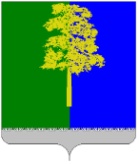 Муниципальное образование Кондинский районХанты-Мансийского автономного округа – ЮгрыАДМИНИСТРАЦИЯ КОНДИНСКОГО РАЙОНАПОСТАНОВЛЕНИЕВ связи с постановкой на кадастровый учет и регистрацией права муниципальной собственности на автомобильные дороги городского поселения Междуреченский, в целях уточнения протяженности автомобильных дорог общего пользования местного значения в границах городского поселения Междуреченский, администрация Кондинского района постановляет:1. Внести в постановление администрации Кондинского района 
от 28 декабря 2020 года № 2428 «Об утверждении перечня автомобильных дорог общего пользования местного значения в границах городского поселения Междуреченский» следующее изменение: Приложение к постановлению изложить в новой редакции (приложение).2. Постановление разместить на официальном сайте органов местного самоуправления Кондинского района.3. Постановление вступает в силу после его подписания. са/Банк документов/Постановления 2024Приложениек постановлению администрации районаот 21.06.2024 № 651Перечень
автомобильных дорог общего пользования местного значения в границах городского поселения Междуреченскийот 21 июня 2024 года№ 651пгт. МеждуреченскийО внесении изменения в постановлениеадминистрации Кондинского района от 28 декабря 2020 года № 2428  «Об утверждении перечня автомобильныхдорог общего пользования местного значенияв границах  городского поселения Междуреченский»Исполняющий обязанности главы районаА.В.Зяблицев№
п/пНаименование автомобильных
дорогМестонахождение
автодорогиПротяженность,
кмПрисваемые
идентификационные
номера123451.ул. Береговая пгт. Междуреченский 0,60271-116-660 ОП МП-0012.ул. Будённого пгт. Междуреченский 0,48671-116-660 ОП МП-0023.ул. Быковского пгт. Междуреченский 0,57971-116-660 ОП МП-0034.ул. Ветеранов пгт. Междуреченский 0,39971-116-660 ОП МП-0045.ул. Весенняя пгт. Междуреченский 1,20071-116-660 ОП МП-0056.ул. Ворошилова пгт. Междуреченский 0,40071-116-660 ОП МП-0067.ул. Восточная пгт. Междуреченский 0,55071-116-660 ОП МП-0078.ул. Восточная А пгт. Междуреченский 0,44171-116-660 ОП МП-0089.ул. Волгоградская пгт. Междуреченский 0,26471-116-660 ОП МП-00910.ул. 60 лет ВЛКСМ пгт. Междуреченский 0,92171-116-660 ОП МП-01011.ул. Гагарина пгт. Междуреченский 1,20071-116-660 ОП МП-01112.ул. Глинки пгт. Междуреченский 1,33371-116-660 ОП МП-01213.ул. Горького пгт. Междуреченский 0,35071-116-660 ОП МП-01314.ул. У.Громовой пгт. Междуреченский 0,70471-116-660 ОП МП-01415.ул. Горка пгт. Междуреченский 0,15171-116-660 ОП МП-01516.ул. Дзержинского пгт. Междуреченский 0,83071-116-660 ОП МП-01617.ул. Днепропетровская пгт. Междуреченский 0,39271-116-660 ОП МП-01718.ул. Дружбы пгт. Междуреченский 0,41871-116-660 ОП МП-01819.ул. Железнодорожная пгт. Междуреченский 1,51271-116-660 ОП МП-01920.ул. Калинина пгт. Междуреченский 0,27571-116-660 ОП МП-02021.ул. Кедровая пгт. Междуреченский 0,99771-116-660 ОП МП-02122.ул. Кедровая 2 (хозпроезд) пгт. Междуреченский 1,00071-116-660 ОП МП-02223.ул. Кирова пгт. Междуреченский 0,36071-116-660 ОП МП-02324.ул. Кондинская пгт. Междуреченский 0,87671-116-660 ОП МП-02425.ул. Космонавтов пгт. Междуреченский 1,01671-116-660 ОП МП-02526.ул. Комбинатская пгт. Междуреченский 1,20071-116-660 ОП МП-02627.ул. Куйбышева пгт. Междуреченский 0,30771-116-660 ОП МП-02728.ул. Ленина пгт. Междуреченский 1,84371-116-660 ОП МП-02829.ул. Лермонтова пгт. Междуреченский 0,26071-116-660 ОП МП-02930.ул. Лесная пгт. Междуреченский 0,35071-116-660 ОП МП-03031.ул. Лесников пгт. Междуреченский 0,65671-116-660 ОП МП-03132.ул. Луначарского пгт. Междуреченский 1,19971-116-660 ОП МП-03233.ул. Локомотивная пгт. Междуреченский 1,44671-116-660 ОП МП-03334.ул. П.Лумумбы пгт. Междуреченский 0,28671-116-660 ОП МП-03435.ул. Магистральная пгт. Междуреченский 1,80071-116-660 ОП МП-03536.ул. Маяковского пгт. Междуреченский 1,14071-116-660 ОП МП-03637.ул. Механошина пгт. Междуреченский 0,55571-116-660 ОП МП-03738.ул. Мира пгт. Междуреченский 0,41171-116-660 ОП МП-03839.ул. Молодёжная пгт. Междуреченский 0,38571-116-660 ОП МП-03940.ул. Мусоргского пгт. Междуреченский 1,10071-116-660 ОП МП-04041.ул. А.Матросова пгт. Междуреченский 0,47671-116-660 ОП МП-04142.ул. П.Морозова пгт. Междуреченский 0,67371-116-660 ОП МП-04243.ул. Набережная пгт. Междуреченский 1,30071-116-660 ОП МП-04344.ул. Нагорная пгт. Междуреченский 0,76271-116-660 ОП МП-04445.ул. Нефтяников пгт. Междуреченский 0,34571-116-660 ОП МП-04546.ул. Нефтепроводная пгт. Междуреченский 1,11871-116-660 ОП МП-04647.ул. Новая пгт. Междуреченский 0,67671-116-660 ОП МП-04748.ул. Осенняя пгт. Междуреченский 1,58671-116-660 ОП МП-04849.ул. Панова пгт. Междуреченский 0,61871-116-660 ОП МП-04950.ул. Первомайская пгт. Междуреченский 1,09671-116-660 ОП МП-05051.ул. Пионерская пгт. Междуреченский 0,27071-116-660 ОП МП-05152.ул. Попова пгт. Междуреченский 1,10471-116-660 ОП МП-05253.ул. Промышленная пгт.. Междуреченский 0,66071-116-660 ОП МП-05354.ул. Пушкина пгт. Междуреченский 0,16371-116-660 ОП МП-05455.ул. 50 лет Победы пгт. Междуреченский 1,33071-116-660 ОП МП-05556.ул. Радужная пгт. Междуреченский 1,03471-116-660 ОП МП-05657.ул. Республики пгт. Междуреченский 0,57871-116-660 ОП МП-05758.ул. Речников пгт. Междуреченский 1,64971-116-660 ОП МП-05859.ул. Светлая пгт. Междуреченский 0,60071-116-660 ОП МП-05960.ул. Свободы пгт. Междуреченский 0,30271-116-660 ОП МП-06061.ул. Северная пгт. Междуреченский 1,05571-116-660 ОП МП-06162.ул. Сибирская пгт. Междуреченский 7,95471-116-660 ОП МП-06263.ул. Совхозная пгт. Междуреченский 0,65971-116-660 ОП МП-06364.ул. Солнечная пгт. Междуреченский 2,03071-116-660 ОП МП-06465.ул. Строителей пгт. Междуреченский 1,08771-116-660 ОП МП-06566.ул. Станционная пгт. Междуреченский 0,95771-116-660 ОП МП-06667.ул. Таёжная пгт. Междуреченский 0,80971-116-660 ОП МП-06768.ул. Титова пгт. Междуреченский 2,00671-116-660 ОП МП-06869.ул. Толстого пгт. Междуреченский 1,79071-116-660 ОП МП-06970.ул. Чапаева пгт. Междуреченский 0,54671-116-660 ОП МП-07071.ул. Чехова пгт. Междуреченский 1,03271-116-660 ОП МП-07172.ул. Центральная пгт. Междуреченский 1,14771-116-660 ОП МП-07273.ул. Хуторская пгт. Междуреченский 0,43171-116-660 ОП МП-07374.ул. Энергетиков пгт. Междуреченский 1,01571-116-660 ОП МП-07475.ул. Юбилейная пгт. Междуреченский 0,90071-116-660 ОП МП-07576.ул. Южная пгт. Междуреченский 0,55071-116-660 ОП МП-07677.ул. Ягодная пгт. Междуреченский 0,21571-116-660 ОП МП-07778.пер. Балакирева пгт. Междуреченский 0,13971-116-660 ОП МП-07879.пер. Больничный пгт. Междуреченский 0,24971-116-660 ОП МП-07980.пер. Земнухова пгт. Междуреченский 0,14671-116-660 ОП МП-08081.пер. Комарова пгт. Междуреченский 0,09071-116-660 ОП МП-08182.пер. Кузнецова пгт. Междуреченский 0,19271-116-660 ОП МП-08283.пер. О.Кошевого пгт. Междуреченский 0,15071-116-660 ОП МП-08384.пер. Линейный пгт. Междуреченский 0,05471-116-660 ОП МП-08485.пер. Логовой пгт. Междуреченский 0,16571-116-660 ОП МП-08586.пер. Маневровый пгт. Междуреченский 0,11971-116-660 ОП МП-08687.пер. Молодогвардейцев пгт. Междуреченский 0,27871-116-660 ОП МП-08788.пер. Овражный пгт. Междуреченский 0,07571-116-660 ОП МП-08889.пер. Северянка пгт. Междуреченский 0,57971-116-660 ОП МП-08990.пер. Стадионный пгт. Междуреченский 0,15471-116-660 ОП МП-09091.пер. Транспортный пгт. Междуреченский 0,24471-116-660 ОП МП-09192.пер. Тюленина пгт. Междуреченский 0,10071-116-660 ОП МП-09293.пер. Школьный пгт. Междуреченский 0,39071-116-660 ОП МП-09394.пер. Л.Шевцовой пгт. Междуреченский 0,09271-116-660 ОП МП-09495.пер. Хвойный пгт. Междуреченский 0,19271-116-660 ОП МП-09596.пер. Л.Чайкиной пгт. Междуреченский 0,17671-116-660 ОП МП-09697.пер. Чайковского пгт. Междуреченский 0,13871-116-660 ОП МП-09798.1-й квартальный проезд
Микрорайон «Нефтяник-2»пгт. Междуреченский 0,92471-116-660 ОП МП-09899.2-й квартальный проезд
Микрорайон «Нефтяник-2»пгт. Междуреченский 0,83971-116-660 ОП МП-099100.3-й квартальный проезд
Микрорайон «Нефтяник-2»пгт. Междуреченский 0,90071-116-660 ОП МП-100101.Проезд от ул. Набережная
до ул. Первомайскаяпгт. Междуреченский 0,10471-116-660 ОП МП-101102.Проезд к дому Кедровая, 24 пгт. Междуреченский 0,14071-116-660 ОП МП-102103.Выезд с ул. Кедровая 2
на а/д «Юг»пгт. Междуреченский 0,09271-116-660 ОП МП-103104.Проезд от ул. Маяковского до лыжной базыпгт. Междуреченский 0,10571-116-660 ОП МП-104105.Проезды от ул. Маяковского к домам, ветучасткупгт. Междуреченский 0,20571-116-660 ОП МП-105106.Дорога от ул. Промышленная
до а/д « Юг»пгт. Междуреченский 1,80071-116-660 ОП МП-106107.Дорога к причалу пгт. Междуреченский 0,14471-116-660 ОП МП-107108.Проезжая часть
от ул. Толстого
до ул. Волгоградскаяпгт. Междуреченский 0,33571-116-660 ОП МП-108109.ул. С.П.Королевапгт. Междуреченский0,37571-116-660 ОП МП-109